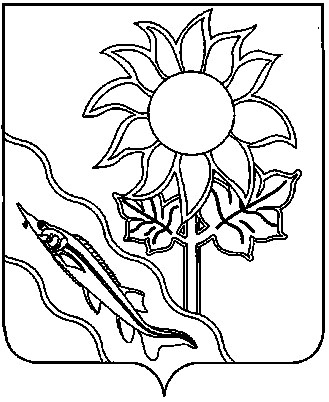 АДМИНИСТРАЦИЯ АЛЕКСАНДРОВСКОГО СЕЛЬСКОГО ПОСЕЛЕНИЯ ЕЙСКОГО РАЙОНАП О С Т А Н О В Л Е Н И Ес. АлександровкаОб утверждении порядка производства восстановительного озеленения  на территории Александровского сельского поселения Ейского района В соответствии с Федеральным законом от 6 октября 2003 года № 131-ФЗ «Об общих принципах организации местного самоуправления в Российской Федерации»,Законом Краснодарского края от 23 апреля 2013 года № 2695-КЗ «Об охране зеленых насаждений в Краснодарском крае», руководствуясь Уставом Александровского сельского поселения Ейского района,                        п о с т а н о в л я ю:1. Утвердить прилагаемый Порядок производства восстановительного озеленения  на территории Александровского сельского поселения Ейского района согласно приложению к настоящему постановлению  (прилагается).2. Начальнику общего отдела администрации Александровского сельского поселения Ейского района (Павлова) обнародовать настоящее постановление на информационном стенде администрации Александровского сельского поселения Ейского района, а также разместить на официальном сайте администрации Александровского сельского поселения Ейского района в информационно-телекоммуникационной сети «Интернет».3. Контроль за выполнением настоящего постановления оставляю за собой. 4. Постановление вступает в силу после его официального обнародования.Глава Александровскогосельского поселения Ейского района		                          С.А.ЩегольковаПРИЛОЖЕНИЕУТВЕРЖДЕНпостановлением администрацииАлександровского сельскогопоселения Ейского районаот _______________ № ____Порядок производства восстановительного озеленения  на территории Александровского сельского поселения Ейского района 1. Общие положения1.1. Порядок производства восстановительного озеленения на территории Александровского сельского поселения Ейского района (далее - Порядок) разработан на основании Федерального закона от 6 октября 2003 года № 131-ФЗ «Об общих принципах организации местного самоуправления в Российской Федерации», Закона Краснодарского края от 23 апреля 2013 года № 2695-КЗ «Об охране зеленых насаждений в Краснодарском крае».1.2. Настоящий Порядок регулирует отношения, возникающие в сфере производства восстановительного озеленения зеленых насаждений взамен утраченных в результате вырубки аварийно-опасных деревьев, сухостойных деревьев и кустарников, осуществления мероприятий по предупреждению и ликвидации аварийных и других чрезвычайных ситуаций на территории Александровского сельского поселения Ейского района.1.3. Настоящий Порядок действует на всей территории Александровского сельского поселения Ейского района и является обязательными для исполнения субъектами хозяйственной и иной деятельности.1.4. Действие настоящего Порядка распространяется на отношения в сфере производства восстановительного озеленения зеленых насаждений взамен утраченных в результате вырубки аварийно-опасных деревьев, сухостойных деревьев и кустарников, осуществления мероприятий по предупреждению и ликвидации аварийных и других чрезвычайных ситуаций на территории Александровского сельского поселения Ейского района, независимо от формы собственности на земельные участки, за исключением земельных участков, предоставленных гражданам для индивидуального жилищного строительства, ведения личного подсобного хозяйства, садоводческим или огородническим некоммерческим товариществам, а также земельных участков в границах населенных пунктов, отнесенных к территориальным зонам специального назначения, зонам военных объектов, зонам сельскохозяйственного использования, занятых многолетними плодово-ягодными насаждениями всех видов (деревья, кустарники), чайными плантациями, питомниками древесных и кустарниковых растений, виноградниками.1.5. Положения настоящего Порядка не распространяются на отношения в сфере охраны зеленых насаждений, расположенных на особо охраняемых природных территориях, землях лесного фонда, землях сельскохозяйственного назначения.2. Производство восстановительного озелененияна территории Александровского сельского поселения Ейского района2.1. Восстановительное озеленение осуществляется путем создания зеленых насаждений взамен утраченных в результате вырубки аварийно-опасных деревьев, сухостойных деревьев и кустарников, осуществления мероприятий по предупреждению и ликвидации аварийных и других чрезвычайных ситуаций.2.2. В случае вырубки аварийно-опасных деревьев, сухостойных деревьев и кустарников, осуществления мероприятий по предупреждению и ликвидации аварийных и других чрезвычайных ситуаций субъект хозяйственной и иной деятельности производит восстановительное озеленение на том же месте и в том же объемеза счет средств субъекта, которым была произведена вырубка.2.3. Восстановительное озеленение производится в вегетационный период, подходящий для посадки (посева) зеленых насаждений в открытый грунт, в течение двух лет с момента повреждения или уничтожения зеленых насаждений.2.4. Если уничтожение зеленых насаждений связано с вырубкой аварийно-опасных деревьев, сухостойных деревьев и кустарников, с осуществлением мероприятий по предупреждению и ликвидации аварийных и других чрезвычайных ситуаций, субъект хозяйственной и иной деятельности освобождается от обязанности платы за проведение компенсационного озеленения при уничтожении зеленых насаждений.2.5. Информирование жителей о производстве восстановительного озеленения осуществляется не позднее, чем за 3 дня до дня проведения соответствующих работ, путем установки информационного щита в местах производства работ субъектом хозяйственной и иной деятельности, ответственным за производство восстановительного озеленения.2.6. Проведение работ по восстановительному озеленению без установки информационного щита не допускается.2.7. Информационный щит должен иметь размер не менее 2 х 2 м. и содержать сведения об исполнителе работ (наименование исполнителя работ, его юридический и фактический адрес, должность, фамилия, инициалы руководителя, номер контактного телефона исполнителя работ), виде и количествезеленых насаждений, подлежащих восстановительному озеленению.2.8. Информационный щит демонтируется субъектом хозяйственной и иной деятельности, ответственным за производство восстановительного озеленения, в течение 2 суток со дня завершения (приема – передачи) работ по восстановительному озеленению.3. Ответственность за нарушение настоящего Порядка3.1. Нарушение требований настоящего Порядка влечет за собой ответственность, предусмотренную законодательством Российской Федерации и законодательством Краснодарского края.Начальник организационного отдела                                                   А.А.СаваАКТОБНАРОДОВАНИЯ МУНИЦИПАЛЬНОГО ПРАВОВОГО АКТАсело Александровка                                                                 1 июля 2022 годаМы, комиссия в составе главы Александровского сельского поселения Ейского района С.А.Щегольковой, директора МУК «ЦКС Александровского сельского поселения Ейского района» Ю.Л. Кошлец, директора СДК пос. Степной О.А. Андреевой, директора СДК пос. Садовый С.Г. Джунко:составили настоящий акт о том, что постановление администрации Александровского сельского поселения Ейского района от 30 июня 2022 года № 81 «Об утверждении порядка производства восстановительного озеленения  на территории Александровского сельского поселения Ейского района» обнародовано с 1 июля 2022 года по 10 июля 2022 года путем размещения копий указанного постановления в специально установленных местах, на досках объявлений, информационных стендах бюджетных учреждений, в администрации Александровского сельского поселения.Копии указанного муниципального правового акта также находятся во всех библиотеках Александровского сельского поселения.                                                                                                             С.А.Щеголькова                                                                                                                 Ю.Л. Кошлец                                                                                                                О.А. Андреева                                                                                                                   С.Г. Джункоот30.06.2022№81